Мониторинг объекта (ОН –Малахова О.А.) с. Чернышевка, 31.05. 2023Проведение капитального ремонта сетей водоотведения с. Тихоречное(источники финансирования – к/б и м/б)Подрядчик ООО «Круг». Сроки выполнения работ: 01.05-31.10.2023.Выполнение работ по капитальному ремонту сетей водоотведения с.Тихоречное. Выезд 31.05.23 г. На объекте проводят земляные работы, укладывают трубы и сразу делают отсыпку. Ожидают люки для колодцев. Планируют работы грейдера на той территории, которую уже отсыпали и положили трубы.  На территории чисто. Строительный мусор отсутствует. Рабочих 5 человек.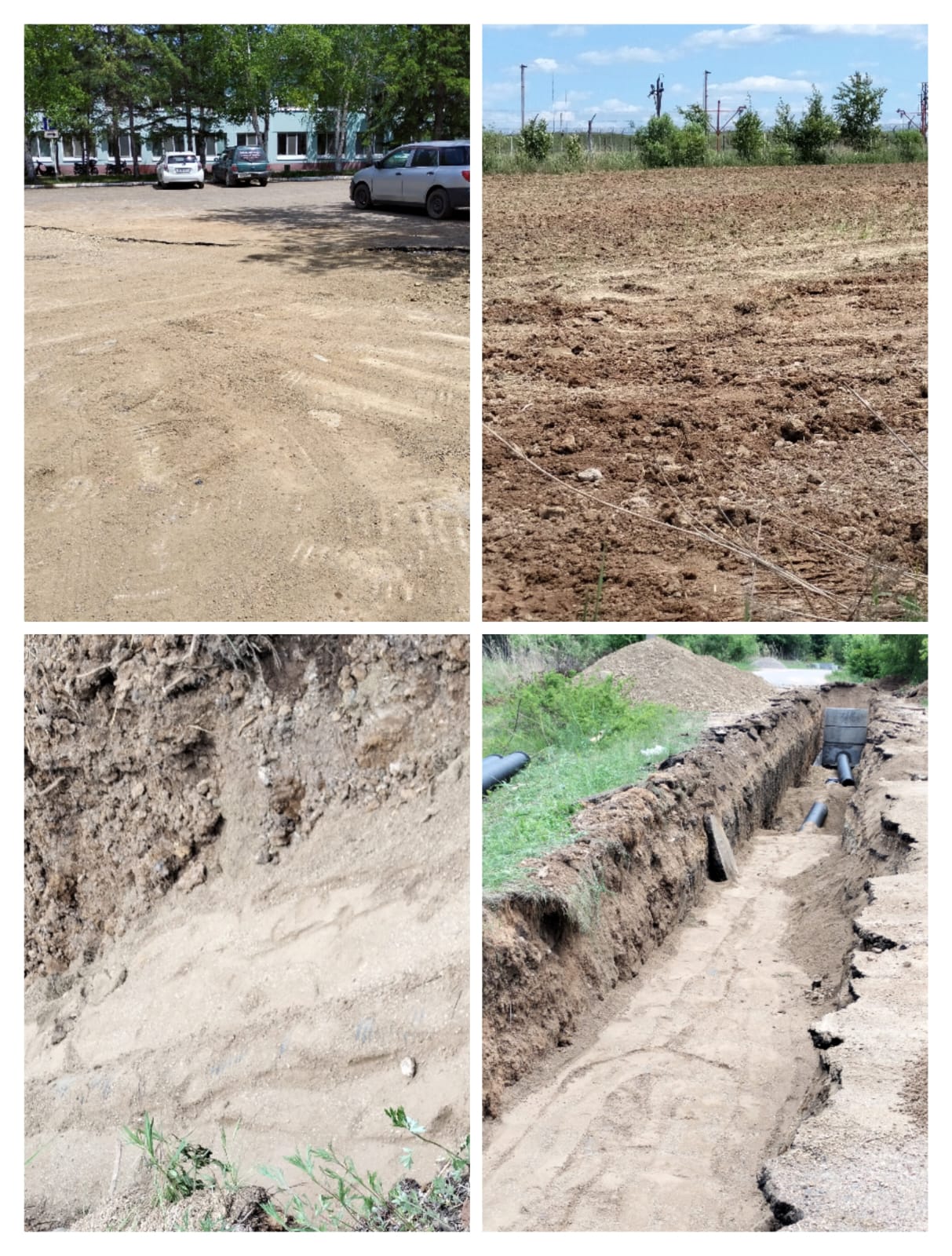 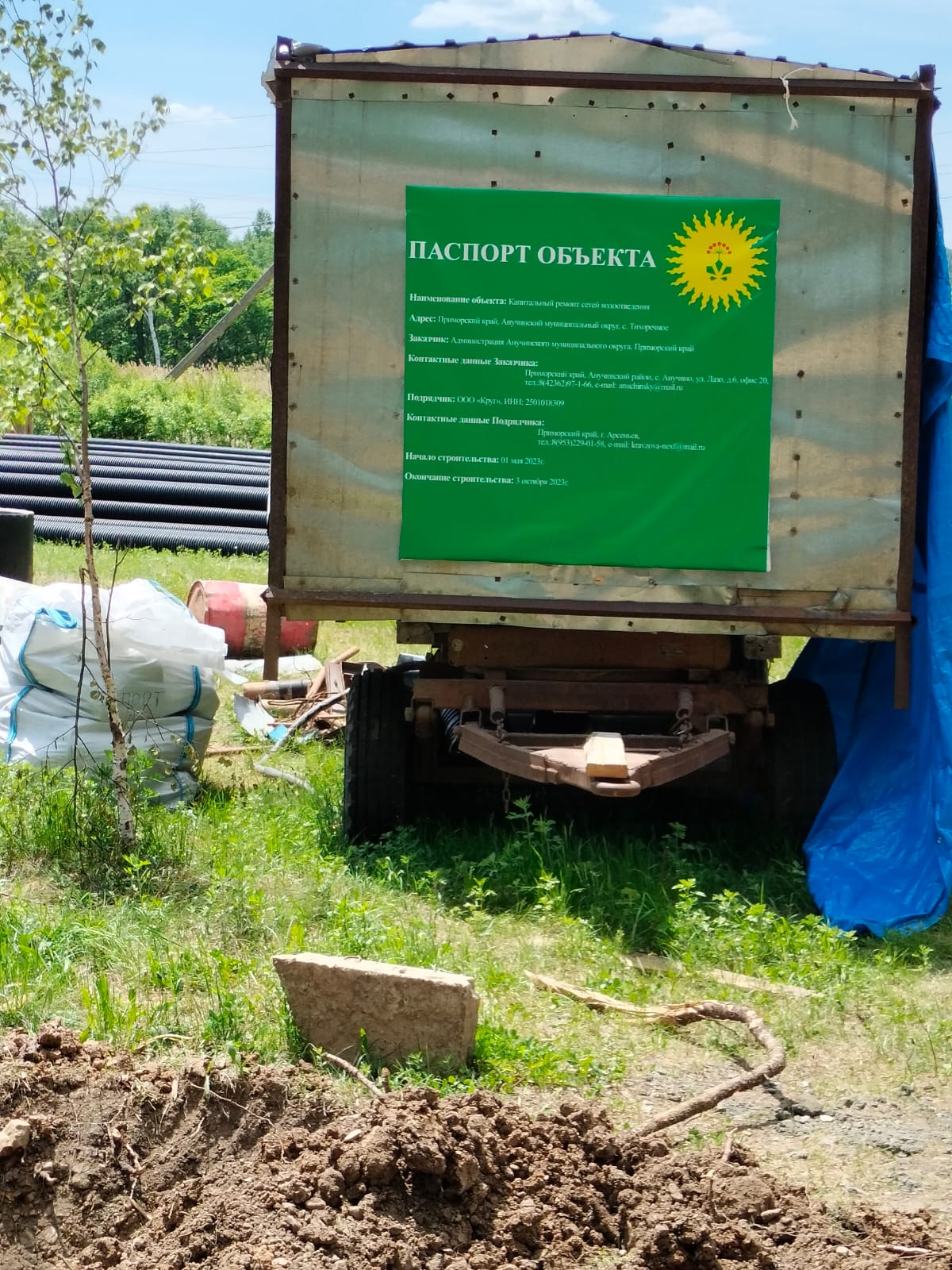 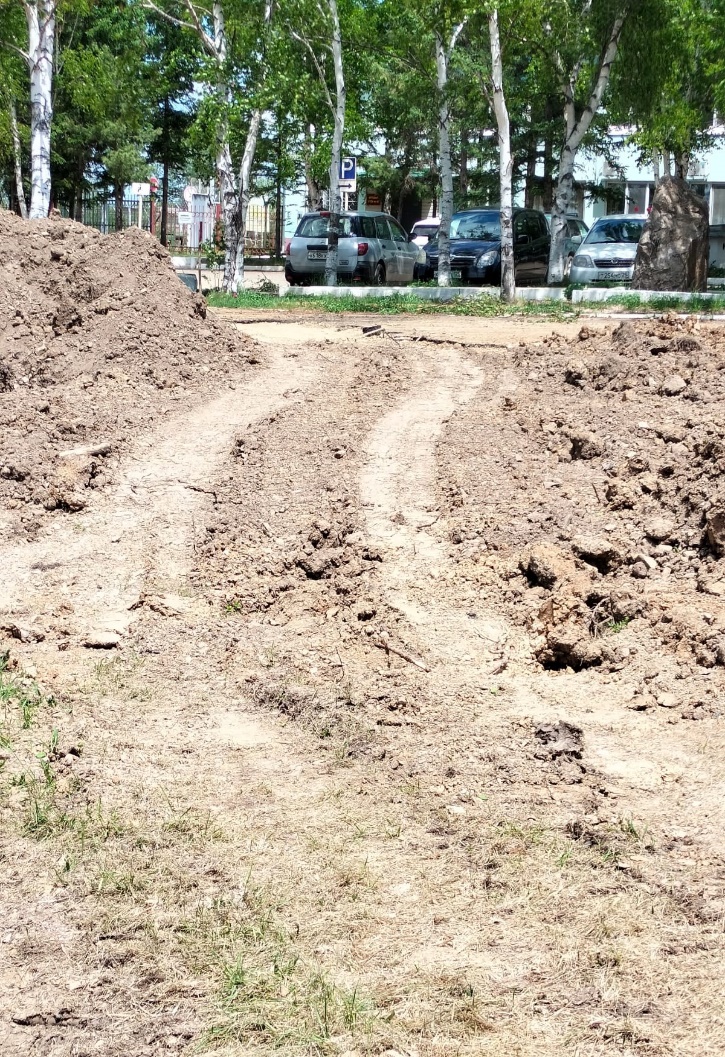 